Actividades SugeridasOBJETIVO DE APRENDIZAJE OA_25DESCRIPCIÓN DE LA ACTIVIDADESConstruir, leer e interpretar pictogramas y gráficos de barra simple con escala, de acuerdo a información recolectada o dada.9. Grafican y eligen, según conveniencia, pictogramas con escala y gráficos de barras con escala de acuerdo a datos de:a resultados de logros deportivos en clases de Educación Física; por ejemplo: los resultados de la velocidad de los alumnos en carreras de 50 m o del lanzamiento con pelotitas o salto largo b la asignatura que más le gusta a los alumnos del curso c los animales más rápidos del mundo, indicando para cada uno la velocidad aproximada d la venta de algunas golosinas en el kiosco del colegio o de un puesto de ventas (Educación Física y Salud)R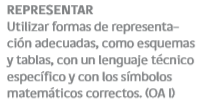 